ENTREE GRATUITE 	25-ème BOURSE D’ECHANGE    16  SOYAUX	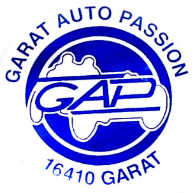        8 H – 18 H			DIMANCHE 4 FEVRIER 2024				GYMNASE DU LYCEE J-A GREGOIRE 16800 SOYAUX       					GPS   N 45°37’44’’ - E 0° 12’ 59’’Nom et Prénom (en majuscule) : __________________________________________________________________Professionnel ou Raison Sociale : __________________________________________________________________N° RC ou RM : ________________________ Délivré le : _________________ par S/Préf. De : ___________________Particulier : Pièce d’identité à produire : CNI/PC/PasseportN° : __________________________ Délivré le : ______________________ par S/Préf. De : _____________________Joindre la photocopie de votre Pièce d’Identité ou RCAdresse : ________________________________________________________________________________________________________________________________________________________________________Code Postal : ____________________  Ville : ___________________________________________________Tél Portable Obligatoire : _____________________________ Tél fixe : _______________________________Adresse Mail Obligatoire : _________________________________________________________________RESERVATIONChèque de caution exigé : 50 €.           Celui-ci vous sera remis à partir de 17 HMERCI DE PREVOIR VOS CHAISES POUR VOTRE STANDIntérieur et Extérieur 2 ml gratuit pour les adhérents du club, au-delà même prix que les exposantsJe règle ce jour la somme ci-dessus correspondant à la présente réservation, par chèque exclusivement, à l’ordre de GARAT AUTO PASSION. Les réservations ne seront effectives qu’à réception de l’inscription accompagné du règlement.Renseignements, Réservations et Inscriptions au 05 45 60 66 41 Mr Yves-Mary GUITTARD, 55 impasse des Bois d’Argence, le Boisseau, 16410 DIRACA : ________________________________ Le : ________________________________Signature, Précédée de la mention « lu et approuvé »Exposants IntérieursExposants IntérieursExposants IntérieursExposants IntérieursExposants IntérieursExposants IntérieursMilieu salle
ml x 6€Milieu salle 
Exposants Jouets maxi 8 ml
ml x 7 €Long d'un mur
ml x 7 €Long d'un mur
Exposants Jouets maxi 8 ml
ml x 8 €MontantNbre de mlExposants Extérieurs       ml x 4 €Exposants Extérieurs       ml x 4 €Exposants Extérieurs       ml x 4 €Exposants Extérieurs       ml x 4 €Exposants Extérieurs       ml x 4 €Exposants Extérieurs       ml x 4 €Nbre de mlMerci de nous préciser si vous avez un Fourgon, une remorque, un barnum et nous indiquer sa longueurMerci de nous préciser si vous avez un Fourgon, une remorque, un barnum et nous indiquer sa longueurMerci de nous préciser si vous avez un Fourgon, une remorque, un barnum et nous indiquer sa longueurMerci de nous préciser si vous avez un Fourgon, une remorque, un barnum et nous indiquer sa longueur